Name:________________________					Date:___________Mr. Kaufman									GeometryBIG Circle Problems1.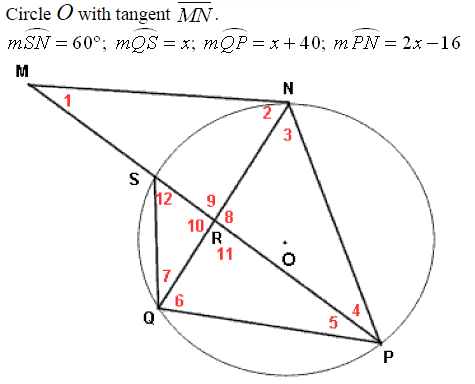 STEP 1: Annotate the problem and label as much information as you can in the diagram.STEP 2: Identify what the problem is asking you to find.STEP 3: Identify facts and theorems that you know will help you with this problem. List any of them here:STEP 4: Show your work.STEP 5: Check if your answer is reasonable. How do you know?2. 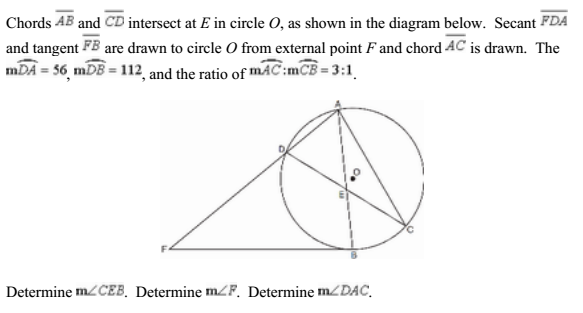 STEP 1: Annotate the problem and label as much information as you can in the diagram.STEP 2: Identify what the problem is asking you to find.STEP 3: Identify facts and theorems that you know will help you with this problem. List any of them here:STEP 4: Show your work.STEP 5: Check if your answer is reasonable. How do you know?3. 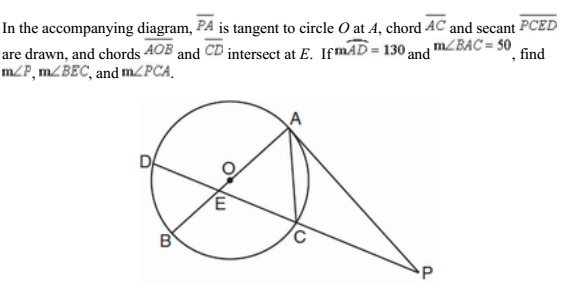 HINT: Use the Questions to Ask Yourself from previous questions and your notes.Work one simple step at a time. It’s like solving a puzzle, as you move along you’ll start to see more and more pieces of information that you can easily fill in.